Муниципальное казённое общеобразовательное учреждение«Чуноярская средняя школа № 13»Богучанского района Красноярского краяс. Чунояр, ул. Партизанская, д. 33РАБОЧАЯ ПРОГРАММАПО РУССКОМУ ЯЗЫКУ 8-9 КЛАССЫ  КОРРЕКЦИЯРазработчик программы:                                                                             Иванова Алена Васильевна 	 Высшая квалификационная категория                                                                       2023 -2024 учебный год ПОЯСНИТЕЛЬНАЯ ЗАПИСКАРабочая программа по письму и развитию речи для 8,9-х классов разработана на основе программы «Русский язык» В. В. Воронковой из сборника Программы специальной (коррекционной) образовательной школы VIII вида. 5-9 классы (под редакцией В. В. Воронковой. Гуманитарный изд. центр «Владос», 2019 г. 1 сб.)Русский язык в специальной коррекционной школе VIII вида является одним из основных учебных предметов. В данной программе представлены разделы изучения курса русского языка 6-9 классов. В процессе развернутого изложения материала по темам в каждом классе указывается количество годовых и недельных часов.Программа определяет содержание предмета и последовательность его прохождения по годам, учитывает особенности познавательной деятельности детей, обучающихся по программе 8 вида. Она направлена на разностороннее развитие личности учащихся, способствует их умственному развитию, обеспечивают гражданское, нравственное, эстетическое воспитание. Программа содержит материал, помогающий учащимся достичь того уровня общеобразовательных знаний и умений, который необходим им для социальной адаптации.Цель:Овладение детьми с ограниченными возможностями здоровья навыками коммуникации и дальнейшая подготовка обучающихся к жизни.Задачи:Научить последовательно и правильно излагать свои мысли в устной и письменной форме;Формировать практически значимые орфографические и пунктуационные навыки;Совершенствовать умение пользоваться связной устной и письменной речью;Специальной задачей обучения русскому языку является коррекция речи и мышления обучающихся;Письмо и развитие речи служит опорным предметом для изучения смежных дисциплин, а в дальнейшем знания и умения, приобретенные при его изучении, и первоначальное овладение письмом и развитием речи станут необходимыми для подготовки учащихся с ОВЗ к жизни, овладению доступными профессионально-трудовыми навыками и фундаментом обучения в основной школе специальных (коррекционных) общеобразовательных учреждений.Таким образом, письмо и развитие речи является эффективным средством всестороннего развития личности школьника с ОВЗ.Данная рабочая программа рассчитана на обучающихся 8,9 классов. На каждый изучаемый раздел отведено определенное количество часов, указанное в тематическом плане, которое может меняться (увеличиватьсяили уменьшаться) в зависимости от уровня усвоения темы учащимися. Поэтому важен не только дифференцированный подход в обучении, но и неоднократное повторение, закрепление пройденного материала.Данная программа включает в себя разделы: грамматика, правописание и развитие речи.В процессе изучения грамматики и правописания у школьников развивается устная и письменная речь, формируются практически значимые орфографические и пунктуационные навыки, воспитывается интерес к родному языку. Элементарный курс грамматики направлен на коррекцию высших психических функций учащихся с целью более успешного осуществления их умственного и речевого развития.Процесс обучения письму носит практическую направленность и тесно связан с другими учебными предметами, жизнью, является одним из средств социальной адаптации в условиях современного общества и он неразрывно связан с решением специфической задачи специальных (коррекционных) образовательных учреждений VIII вида – коррекцией и развитием познавательной деятельности, личностных качеств ребенка, а также воспитанием трудолюбия, самостоятельности, терпеливости, настойчивости, воли, любознательности, формированием умений планировать свою деятельность, осуществлять контроль и самоконтроль.В основу программы по письму и развитию речи взят традиционный тематический принцип группировки материала, предусматривающий деление на темы, почасовую разбивку прохождения учебного материала, количество контрольных и проверочных работ.Для достижения поставленных целей изучения русского языка в начальной школе необходимо решение следующих практических задач:развитие речи, мышления, воображения школьников, умения выбирать средства языка в соответствии с особенностями и условиями общения;освоение первоначальных знаний о лексике, фонетике, грамматике русского языка;овладение умениями правильно писать и читать, участвовать в диалоге, составлять несложные монологические высказывания и письменные тексты- описания и тексты-повествования небольшого объема;воспитание позитивного эмоционально-ценностного отношения к предмету, чувства сопричастности к сохранению его уникальности и чистоты; пробуждение познавательного интереса к языку, стремления совершенствовать свою речь.сформировать набор предметных и общеучебных умений, необходимых для изучения смежных дисциплин, дальнейшего обучения, применения в практической деятельности и в будущей профессии;использовать процесс обучения письму для повышения общего развития учащихся и коррекции недостатков их познавательной деятельности, эмоционально-волевой сферы и личностных качеств с учетом психофизических особенностей и потенциальных возможностей каждого ученика.Наряду с этими задачами на занятиях решаются и специальные задачи, направленные на коррекцию и развитие:основных мыслительных операций;наглядно-действенного,	наглядно-образного	и	словесно-логического мышления;зрительного восприятия и узнавания;пространственных представлений и ориентации;речи и обогащение словаря;коррекцию нарушений эмоционально-волевой и личностной сферы;коррекцию индивидуальных пробелов в знаниях, умениях, навыках. Обучение письму и развитию речи в коррекционной (специальной) школе VIII вида имеет свою специфику.Программа обеспечивает необходимую систематизацию знаний, поэтому программный материал расположен концентрически: темы программ по классам повторяются (основные части речи, обеспечивающие высказываниеимя существительное, имя прилагательное, глагол, включены в содержание 5-9 классов) с постепенным наращиванием сведений по каждой теме.Основными видами деятельности учащихся по предмету «Письмо и развитие речи» являются:Слушание. Осознание цели и ситуации устного общения.Адекватное восприятие звучащей речи. Понимание на слух информации, содержащейся в предъявляемом тексте, определение основной мысли текста, передача его содержания по вопросам.Говорение. Выбор языковых средств в соответствии с целями и условиями общения для эффективного решения коммуникативной задачи. Практическое овладение диалогической формой речи. Овладение умениями начать, поддержать, закончить разговор, привлечь внимание и т. п. Практическое овладение устными монологическими высказываниями в соответствии с учебной задачей (описание, повествование, рассуждение).Овладение нормами речевого этикета в ситуациях учебного и бытового общения (приветствие, прощание, извинение, благодарность, обращение с просьбой). Соблюдение орфоэпических норм и правильной интонации.Чтение. Понимание учебного текста. Выборочное чтение с целью нахождения необходимого материала. Нахождение информации, заданной в тексте в явном виде. Формулирование простых выводов на основе информации, содержащейся в тексте. Анализ и оценка содержания, языковых особенностей и структуры текста.Письмо. Письмо слов, предложений в системе обучения письму и развитию речи. Овладение разборчивым аккуратным письмом с учетом гигиенических требований к этому виду учебной работы. Списывание, письмо под диктовкув соответствии с изученными правилами, письмо по памяти. Письменное изложение содержания прослушанного и прочитанного текста (подробное, выборочное). Создание небольших собственных текстов (сочинений) (на основе впечатлений, литературных произведений, сюжетных картин, серий картин и т. п.).Данная программа включает в себя разделы: грамматика, правописание и развитие речи. Обучение русскому языку носит коррекционную и практическую направленность, что определяется содержанием и структурой учебного предмета.Учебный материал каждого класса делится на следующие разделы:Грамматика и правописание.Звуки и буквы.Слово.Предложение.Связная речь.Процесс обучения письму и развитию речи постоянно сопровождается контролем.Оценка усвоения знаний и умений на уроках письма и развития речи осуществляется на этапе предварительного контроля в процессе повторения и обобщения в начале учебного года или перед изучением новой темы; на этапе текущего контроля в процессе повторения, закрепления и обобщения изученного на каждом уроке и выполнения текущих самостоятельных работ с целью актуализации знаний; на этапе итогового контроля в процессе проведения текущих и итоговых контрольных работ с целью выявления темы раздела, в конце четверти или учебного года.Способы контроля знаний по письму и развитию речи разнообразны: устный опрос (фронтальный и индивидуальный), письменные и практические работы, результатов обучения после изучения самоконтроль и взаимоконтроль.Обучающиеся должны постоянно видеть результаты своей работы для понимания значения отметок.Формы работыОсновными видами классных и домашних письменных работ учащихся являются: тренировочные упражнения, словарные, выборочные, комментированные, зрительные, творческие, предупредительные, свободные, объяснительные диктанты, письмо по памяти, грамматический разбор, подготовительные работы перед написанием изложения или сочинения и т.д. В конце каждой темы проводится контрольная работа.Контрольные работы могут состоять из контрольного списывания, контрольного диктанта, грамматического разбора и комбинированного вида работ (контрольного списывания с различными видами орфографических играмматических заданий, диктанта и грамматического разбора, зачетов, тестов и т.д.).Основные виды контрольных работ в 8,9 классах – контрольное списывание и диктанты, в 9 классе – диктанты, тесты.В числе видов грамматического разбора следует использовать задание на опознание орфограмм, определение частей речи, частей слов, членов предложения на основе установления связи слов в предложении, конструирование предложений, классификацию слов по грамматическим признакам. Содержание грамматических заданий должно быть связано с грамматико-орфографическим материалом, изученным не только в 8,9 классах, но и в предыдущих.Задания для обучающихся создаются в соответствии с психофизическими особенностями каждого ученика 8,9 классов. Оценка знаний обучающихся осуществляется по результатам письменных повседневных работ, текущих и итоговых контрольных работ.Методы работыНа уроках русского языка используются следующие методы урока:словесные – рассказ, объяснение, беседа, работа с учебником и книгойнаглядные – наблюдение, демонстрация, просмотрпрактические – упражнения, карточки, тестыДля реализации основных целей и задач курса применяются разнообразныеТипы уроков:урок объяснения нового материала (урок первоначального изучения материала;урок закрепления знаний, умений, навыков (практический урок);урок обобщения и систематизации знаний (повторительно-обобщающий урок);комбинированный урок;нестандартные уроки;уроки письменного контроля знаний.ОПИСАНИЕ МЕСТА УЧЕБНОГО ПРЕДМЕТА В УЧЕБНОМ ПЛАНЕВ соответствии с учебным планом предмет «Русский язык» входит в раздел учебных предметов.в 8 классе – 4 часа в неделю, 136 часов в год; в 9 классе – 4 часа в неделю, 136 часов в год;На каждый изучаемый раздел отведено определённое количество часов. Поэтому важен не только дифференцированный подход в обучении, но и неоднократное повторение пройденного материала.ОСНОВНОЕ СОДЕРЖАНИЕ ТЕМ УЧЕБНОГО ПРЕДМЕТА«ПИСЬМО И РАЗВИТИЕ РЕЧИ»Звуки и буквы.В 8,9 классах продолжается работа по звукобуквенному анализу. Учащиеся овладевают правописанием значимых частей слова и различных частей речи. Большое внимание при этом уделяется фонетическому разбору.Слово. Основными темами являются состав слова и части речи.Изучение состава, словообразующей роли значимых частей слова направлено на обогащение и активизацию словаря учащихся. В процессе упражнений формируются навыки правописания (единообразное написание гласных и согласных в корне слова и приставке). Большое значение для усвоения правописания имеет морфемный разбор, сравнительный анализ слов различных по произношению, сходных по правописанию (подбор гнезд родственных слов) и др.Части речи изучаются в том объеме, который необходим учащимся для выработки практических навыков устной и письменной речи – обогащения и активизации словаря, формирования навыков грамотного письма.Предложение. Изучение предложений имеет особое значение для подготовки школьника с психическим недоразвитием к самостоятельной жизни, к общению. Эта тема включена в программу всех лет обучения. Необходимо так организовать работу, чтобы постепенно в процессе упражнений формировать у обучающихся навыки построения разной степени распространенности простого предложения в 8 классе, и сложного предложения в 9 классе. Одновременно идет закрепление орфографических и пунктуационных навыков.Связная речь. Большое внимание в 8,9 классах уделяется формированию навыков связной письменной речи, т. к. возможности школьников с психическим недоразвитием излагать свои мысли в письменной форме весьма ограничены. В связи с этим ведется постоянная работа над развитием их фонематического слуха и правильного произношения. Подготовительные упражнения – ответы на последовательно поставленные вопросы, подписи под серией рисунков, работы с деформированным текстом создают основу, позволяющую обучающимся 8,9 классов овладеть такими видами работ, как изложение и сочинение.В этих же классах школьникам прививаются навыки делового письма. Обучение осуществляется по двум направлениям: учащиеся получают образцы и упражняются в оформлении бумаг (бланков, квитанций и др.); в то же время предусматривается формирование навыков четкого, правильного, логичного и достаточно краткого изложения своих мыслей в письменной форме (при составлении, заявления, расписки и др.ТРЕБОВАНИЯ К УРОВНЮ ПОДГОТОВКИ ОБУЧАЮЩИХСЯ, ВЫПУСКНИКОВклассОбучающиеся должны уметь:писать под диктовку текст с соблюдением знаков препинания в конце предложения;разбирать слова по составу, образовывать слова с помощью приставок и суффиксов;различать части речи;строить простое распространенное предложение, простое предложение с однородными членами, сложное предложение;писать изложение и сочинение; оформлять деловые бумаги;пользоваться школьным орфографическим словарем.Обучающиеся должны знать:части речи;наиболее распространенные правила правописания слов.классОбучающиеся должны уметь:писать небольшие по объему изложение и сочинения творческого характера; оформлять все виды деловых бумаг;пользоваться школьным орфографическим словарем.Обучающиеся должны знать:части речи, использовать их в речи;наиболее распространенные правила правописания слов.ТЕМАТИЧЕСКОЕ ПЛАНИРОВАНИЕОПИСАНИЕ МАТЕРИАЛЬНО – ТЕХНИЧЕСКОГО ОБЕСПЕЧЕНИЯ ОБРАЗОВАТЕЛЬНОГО ПРОЦЕССАМатериально-техническое обеспечение соответствует общим и особым образовательным потребностям обучающихся с умственной отсталостью (интеллектуальными нарушениями).Пространство, в котором осуществляется образование обучающихся с умственной отсталостью (интеллектуальными нарушениями), соответствует общим требованиям, предъявляемым к организациям, в области:соблюдения	санитарно-гигиенических	норм	организации образовательной деятельности;обеспечения санитарно-бытовых и социально-бытовых условий;соблюдения пожарной и электробезопасности;соблюдения требований охраны труда.Н. Г. Галунчикова, Э. В. Якубовская. Русский язык. 8 класс. Учебник для специальных (коррекционных) образовательных учреждений VIII вида. Москва «Просвещение» 2014.Н. Г. Галунчикова, Э. В. Якубовская. Русский язык. 9 класс. Учебник для специальных (коррекционных) образовательных учреждений VIII вида. Москва «Просвещение» 2014.Н. Г. Галунчикова, Э. В. Якубовская. Русский язык. Состав слова: рабочая тетрадь №1. Учебное пособие для учащихся 5 – 9 классов специальных(коррекционных) образовательных учреждений VIII вида. Москва«Просвещение» 2003.Н. Г. Галунчикова, Э. В. Якубовская. Русский язык. Имя существительное: рабочая тетрадь №2. Учебное пособие для учащихся 5 – 9 классов специальных (коррекционных) образовательных учреждений VIII вида.Москва «Просвещение» 2004.Н. Г. Галунчикова, Э. В. Якубовская. Русский язык. Имя прилагательное: рабочая тетрадь №3. Учебное пособие для учащихся 5 – 9 классов специальных (коррекционных) образовательных учреждений VIII вида. Москва «Просвещение» 2004.Н. Г. Галунчикова, Э. В. Якубовская. Русский язык. Глагол: рабочая тетрадь№4. Учебное пособие для учащихся 5 – 9 классов специальных(коррекционных) образовательных учреждений VIII вида. Москва«Просвещение» 2004.Таблицы по русскому языку 5 – 9 классы, таблицы по чтению. Контрольные работы по письму 5 – 9 классы.Раздаточный материал 5 – 9 классы.Приложение к рабочей программе МКОУ«Октябрьская ОШИ»Письмо и развитие речи 8, 9 классы Пр. №	от «  »	2022 г.Календарно-тематическое планирование уроков письма и развития речи в 8 классевсего – 136 часов, в неделю – 4 часаКалендарно-тематическое планирование уроков письма и развития речи в 9 классевсего – 136 часов, в неделю – 4 часа«Рассмотрено»Руководитель МО: /Иванова А.В./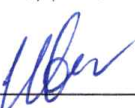 Протокол № 1   от«28» августа 2023 г.«Утверждаю»Директор МКОУ «Чуноярская средняя школа № 13»/Евлампьева Г.Г./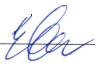 Приказ № 142/1 от «30» августа 2023 г.№п/пРаздел программыКол – во часовКол – во часов№п/пРаздел программы8 кл.9 кл.1Повторение562Звуки и буквы-73Состав слова16114Части	речи7975Имя существительное13116Имя прилагательное1597Личные местоимения15118Глагол36199Имя числительное-910Наречие-911Предложение202712Повторение пройденного за год1610Итого:136часов136часов№ урок а в курс е№ уро ка в тем еТемаДатаКоррек цияПовторение – 5 часов11Простое и сложное предложение.22Подлежащее	и	сказуемое	в	простом	и	сложном предложениях.33Сложные предложения с союзами и, а, но и без них.44Однородные члены предложения.55Деловое письмо: объяснительная записка.Состав слова – 16 часов61Состав слова. Разные по составу слова.72Однокоренные слова. Разбор слова по составу.83Единообразное написание ударных и безударных гласных.94Единообразное написание звонких и глухих согласных.105Образование слов с помощью приставок и суффиксов.116Гласные и согласные в приставках.127Образование слов при помощи приставок и суффиксов.138Приставка и предлог.149Упражнения на правописание приставок и предлогов.1510Контрольный диктант по теме «Состав слова».1611Работа над ошибками. Различай приставку и предлог.1712Сложные слова. Образование сложных слов с соединительными гласными.1813Образование сложных слов с соединительными гласными и без них.1914Деловое письмо: автобиография.2015Проверочная работа по теме «Сложные слова».2116Повторение по теме «Состав слова».Части речи – 79 часовИмя существительное – 13 часов221Части речи.232Имя существительное как часть речи. Основныеграмматические категории имени существительного.243Имя собственное.254Существительные единственного числа с шипящей на конце.265Склонение имен существительных в единственном числе.276Проверочные слова. Правописание падежных окончаний имен существительных в единственномчисле.287Правописание падежных окончаний имен существительных во множественном числе.298Имена существительные с шипящей на конце.309Существительные с шипящей на конце.3110Контрольный диктант по теме «Имя существительное».3211Работа над ошибками. Несклоняемые существительные.3312Сочинение по готовому плану «Деревья – долгожители планеты».(упр. 98).3413Упражнения на закрепление.Имя прилагательное – 15 часов351Имя прилагательное как часть речи.362Согласование имени прилагательного с именем существительным в роде, числе, падеже.373Родовые окончания имен прилагательных в единственном числе.384Правописание безударных падежных окончаний имен прилагательных в единственном числе.395Проверяй безударные окончания имен прилагательных во множественном числе.406Проверяй безударные окончания имен прилагательных.417Практические упражнения. Правописание безударных падежных окончаний имен прилагательных.428Имена прилагательные на – ий, - ье, - ья - ьи.439Склонение прилагательных мужского и среднего рода на –ий, -ье.4410Склонение прилагательных женского рода на – ья.4511Склонение прилагательных во множественном числе на – ьи.4612Сочинение по плану «Поход князя Игоря».4713Практические упражнения. Склонение имён прилагательных.4814Контрольная работа по теме «Имя прилагательное».4915Работа над ошибками. Повторение по теме «Имя прилагательное».Местоимение – 15 часов501Личные местоимения.512Лицо и число местоимений.523Местоимения 3-го лица единственного числа.534Склонение местоимений 1-го лица.545Склонение местоимений 2-го лица.556Склонение местоимений 3-го лица.567Изложение по картине И. В. Шевандроновой «В сельской библиотеке».578Предлоги с местоимениями.589Правописание личных местоимений в косвенных падежах.5910Упражнения на правописание личных местоимений единственного и множественного числа.6011Контрольный диктант по теме «Местоимение».6112Работа над ошибками. Деловое письмо: заявление.6213Сочинение по плану, иллюстрациям и опорным словосочетаниям «Находка».(упр.173)6314Работа над ошибками. Упражнения на закрепление.6415Повторение по теме «Личные местоимения».Глагол – 36 часов651Глагол как часть речи.662Группы глаголов по значению.673Неопределенная форма глагола.684Правописание шипящих на конце слова.695Изменение глаголов по временам.706Образование временных форм глагола от начальной формы.717Прошедшее время глагола.728Сочинение по плану и словосочетаниям «Случай на рыбалке» (стр.199 упр. 286)739НЕ с глаголами.7410Изменения глаголов по лицам и числам.7511Правописание глаголов 2-го лица единственного числа.7612Практические упражнения. Глаголы 2-го лица единственного числа.7713Глаголы 3-го лица.7814Различай глаголы на – тся и – ться.7915Практические упражнения. Лицо и число глаголов.8016Контрольная работа по теме «Лицо и число глаголов».8117Работа над ошибками. Упражнения на закрепление.8218Сочинение по личным наблюдениям «Мой день рождения» ( упр. 231)8319Изменение глаголов в настоящем и будущем времени по лицам и числам.8420Упражнения на закрепление.8521Спряжение глаголов.8622Сочинение по картине А. А. Митрофанова «Утро на берегу озера» (упр. 240)8723Личные окончания глаголов.8824Второе спряжение.8925Первое спряжение.9026Ударные и безударные личные окончания глаголов.9127Различай глаголы I и II спряжения.9228Практические упражнения. Спряжение глаголов.9329Способы проверки безударных окончаний.9430Правописание безударных личных окончаний в разных частях речи.9531Правописание безударных личных окончаний глаголов.9632Сочинение по плану и словосочетаниям «Случай на рыбалке» (упр.286).9733Упражнения на правописание безударных личных окончаний глаголов.9834Деловое письмо. Анкета.(стр.200)9935Контрольный диктант по теме «Спряжение глаголов».10036Работа над ошибками. Упражнения на закрепление.Предложение – 20 часов1011Простое предложение нераспространенное и распространенное.1022Главные и второстепенные члены в простом предложении.1033Простое предложение с однородными членами. Запятая при однородных членах.1044Способы соединения однородных членов в предложении.1055Нераспространённые однородные члены предложения.1066Практические упражнения. Знаки препинания при однородных членах.1077Обращение.1088Знаки препинания при обращении.1099Виды предложений по интонации.11010Знаки препинания в конце предложений.11111Сложные предложения.11212Сложные предложения с союзами и, а, но и без союзов.11313Различай. Простые предложения с однородными членами и сложные предложения.11414Сложные предложения со словами который, когда, где, что, чтобы, потому что.11515Знаки препинания в сложных предложениях сословами который, когда, где, что, чтобы, потому что.11616Практические упражнения. Сложное предложение с союзами.11717Практические упражнения. Сложное предложение с союзами и союзными словами.11818Деловое письмо. Объявление.11919Контрольная работа по теме «Предложение».12020Работа над ошибками. Упражнения на закрепление.Повторение – 16 часов1211Состав слова. Правописание гласных и согласных в приставках.1222Правила правописания гласных и согласных в корнях слов.1233Правописание окончаний в разных частях речи.1244Изложение по плану и опорным словосочетаниям«Мать и сын». (стр. 262 упр.385)1255Правописание окончаний глаголов I и II спряжения.1266Простое предложение с однородными членами.1277Сложные предложения с союзами и союзными словами.1288Постановка знаков препинания в простом и сложном предложениях.1299Самостоятельная работа по теме «Повторение».13010Простое и сложное предложение.13111Деловое письмо: заметка в стенгазету.13212Итоговый контрольный диктант по теме«Предложение».13313Работа над ошибками. Сложные предложения со словами где, что, чтобы.13414Сложные предложения со словами который, когда, потому что.13515Правописание сложных предложений с союзами и союзными словами.13616Повторение за год.№урока№урокаТемаДатаКоррекциявкурсевтемеПовторение – 6 часов11Простое предложение. Простое предложение соднородными членами.22Обращение. Знаки препинания при обращении.33Сложные предложения с союзами и, а, но.44Сложные предложения  со  словами где, когда,который, что, чтобы, потому что.55Сочинение по картине И. И. Левитана «Золотая осень» (упр.84)66Обобщающие упражнения.Звуки и буквы – 7 часов.71Звуки гласные и согласные.82Разделительные ъ и ь знаки.93Правописание безударных гласных, звонких и глухих согласных.104Непроизносимые согласные в корне слова.115Деловое письмо: объявление.126Диктант по теме «Предложение».137Работа над ошибками. Обобщающие упражнения.Состав слова - 11 часов141Состав слова. Способы образования новых слов.152Единообразное написание ударных и безударныхгласных в корнях слов.163Единообразное написание звонких и глухихсогласных в корнях слов.174Правописание приставок. Гласные и согласные в приставках.185Правописание приставок раз-(рас-), без-(бес), из- (ис-), воз-(вос-)196Сложные слова.207Сложносокращенные слова.218Приставка и предлог.229Деловое письмо: расписка.2310Контрольный диктант «Состав слова».2411Работа над ошибками. Обобщающие упражнения.Имя существительное – 11 часов251Роль существительного в речи. Значениепредметности.262Грамматические признаки именисуществительного.273Существительные собственные и нарицательные.284Три склонения существительных295Безударные	падежные	окончаниясуществительных в единственном числе.306Безударные	падежные	окончаниясуществительных во множественном числе.317Существительные с шипящей на конце.328Несклоняемые существительные.339Обобщающие упражнения.3410Контрольный диктант «Имя существительное».3511Работа над ошибками. Деловое письмо: заметка встенгазету.Имя прилагательное – 9 часов361Имя прилагательное. Основные грамматические категории имени прилагательного372Род, число, падеж имени прилагательного.383Безударные окончания прилагательных.394Имена прилагательные на –ий, -ья, -ье, -ьи.405Описание картины П. Корина «АлександрНевский».416Обобщающие упражнения.427Самостоятельная работа по теме «Имяприлагательное».438Деловое письмо: объяснительная записка.449Повторение по теме «Имя прилагательное».Личные местоимения – 11 часов451Основные грамматические категорииместоимения.462Местоимения 1-го лица.473Местоимения 2-го лица.484Местоимения 3-го лица.495Лицо и число местоимений.506Склонение личных местоимений.517Личные местоимения с предлогами.528Правописание личных местоимений 3-го лица.539Обобщающие упражнения.5410Сочинение по плану и словосочетаниям «Пушкин в Михайловском».5511Деловое письмо: письма.Глагол – 19 часов561Основные грамматические категории глагола.(время, лицо, число, род).572Различие глаголов по значению.583Изменение глаголов прошедшего времени породам и числам.594Неопределенная форма глагола.605Правописание частицы не с глаголами.616Изменение глагола по лицам и числам.627Правописание глаголов во 2-м лице.638Ударные и безударные окончания глаголов.649Спряжение глаголов.6510Безударные личные окончания глаголов II спряжения.6611Безударные личные окончания глаголов I спряжения.6712Различай личные окончания глаголов I и II спряжения.6813Правописание личных окончаний глаголов I и IIспряжения.6914Повелительная форма глаголов единственного числа.7015Повелительная форма глаголов множественного числа.7116Мягкий знак в глаголах.7217Контрольный диктант «Глагол».7318Работа над ошибками. Обобщающие упражнения.7419Деловое письмо: анкета.Наречие – 9 часов.751Понятие о наречии.762Правописание наречий.773Наречия, обозначающие время, место и способдействия.784Наречия времени.795Наречия места.806Наречия способа действия.817Правописание наречий с А и О на конце.828Сочинение «Когда я болен».839Проверочная работа по теме «Наречие».Имя числительное – 9 часов841Роль числительного в речи.852Числительные количественные и порядковые.863Правописание числительных от 5 до 20 и 30, от 50до 80; от 500 до 900.874Упражнения в написании числительных.885Правописание числительных 90, 200, 300, 400.896Обобщающие упражнения.907Самостоятельная работа «Имя числительное».918Деловое письмо: доверенность.929Контрольные вопросы и задания.Части речи – 7 часов931Части речи, значение, грамматические признаки.942Различай имя прилагательное от порядковогочислительного.953Различай имя прилагательное от наречия.964Различай имя существительное от местоимения.975Обобщающие упражнения.986Контрольный диктант «Части речи».997Работа над ошибками. Контрольные вопросы изадания.Предложение – 27 часов1001Предложение. Составление простыхпредложений.1012Главные и второстепенные члены предложения.1023Описание репродукции картины А. Саврасова«Грачи прилетели».1034Предложение с однородными членами.1045Знаки препинания при однородных членах.1056Нераспространенные и распространенныеоднородные члены.1067Составление предложений с однороднымичленами.1078Обращение. Знаки препинания при обращении.1089Определение обращения в предложении.10910Составление предложений, используя данные«отрезки» предложений.11011Написание письма своему любимому литературному герою.11112Сочинение по данным «отрезкам» предложений.11213Сложное предложение.11314Сложное предложение без союзов и с союзами И,А, НО.11415Знаки препинания в сложном предложении.11516Сложное предложение со словами который,когда, где, что, чтобы, потому что.11617Составление сложных предложений.11718Работа с диалогом.11819Прямая речь (после слов автора).11920Кавычки при прямой речи, двоеточие перед ней.12021Большая буква в прямой речи.12122Знаки препинания при прямой речи.12223Составление предложений с прямой речью.12324Контрольная работа по теме «Предложение».12425Работа над ошибками. Обобщающие упражнения.12526Сочинение из личных наблюдений.12627Контрольные вопросы и задания.Повторение – 10 часов1271Повторение. Пересказ текста по вопросам.1282Восстановление текста по данным «отрезкам»предложений.1293Письменный диалог.1304Составление рассказа по рисунку, опорнымсловам и словосочетаниям.1315Итоговый контрольный диктант за год.1326Работа над ошибками. Повторение пройденного.1337Сочинение – рассуждение по картине Н.Самокиша.1348Сочинение о себе по данному образцу.1359Словарный диктант.13610КВН «Знатоки русского языка».